EWANGELIADla Dzieci26.12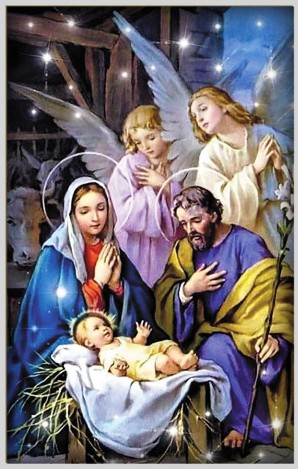 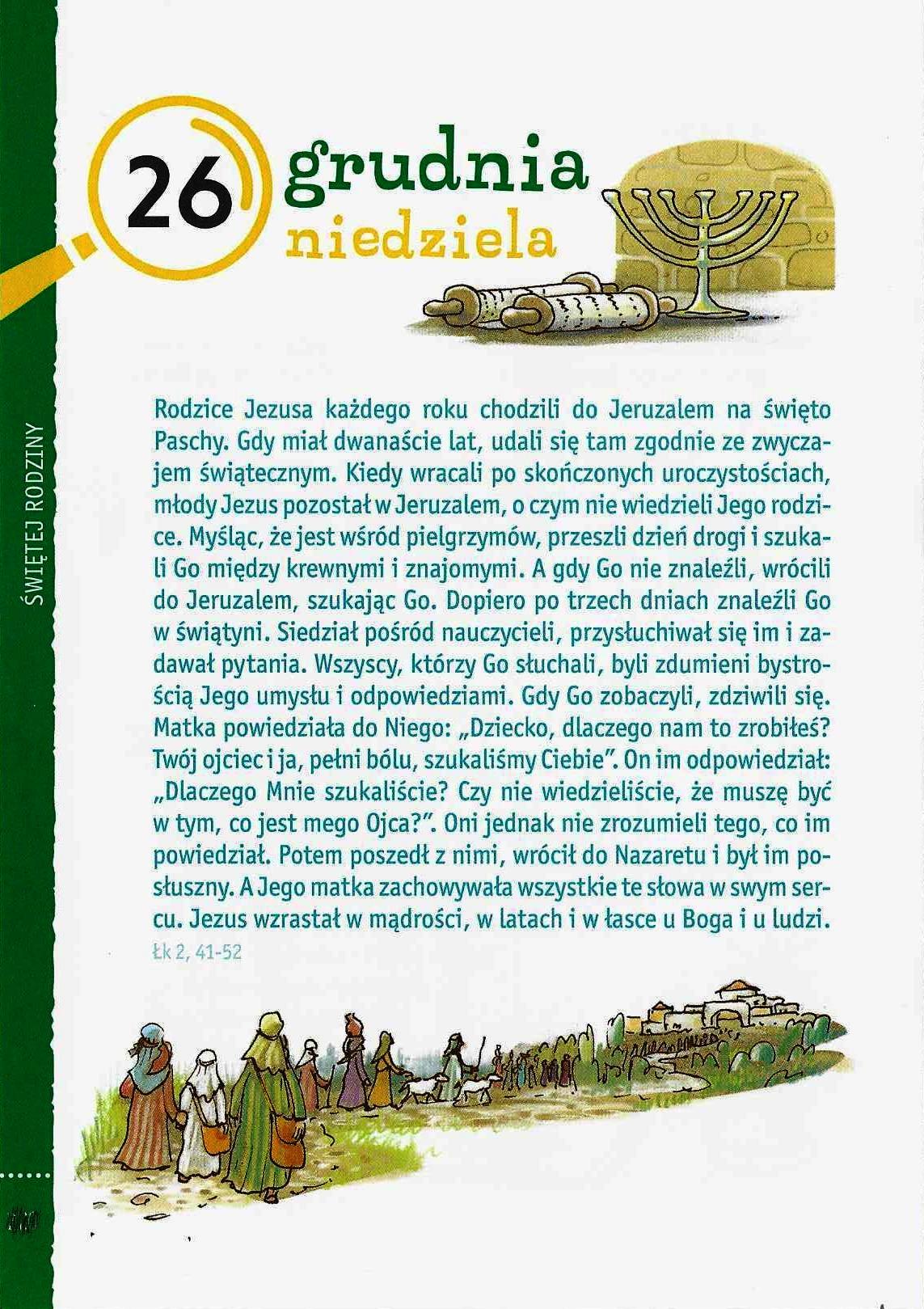 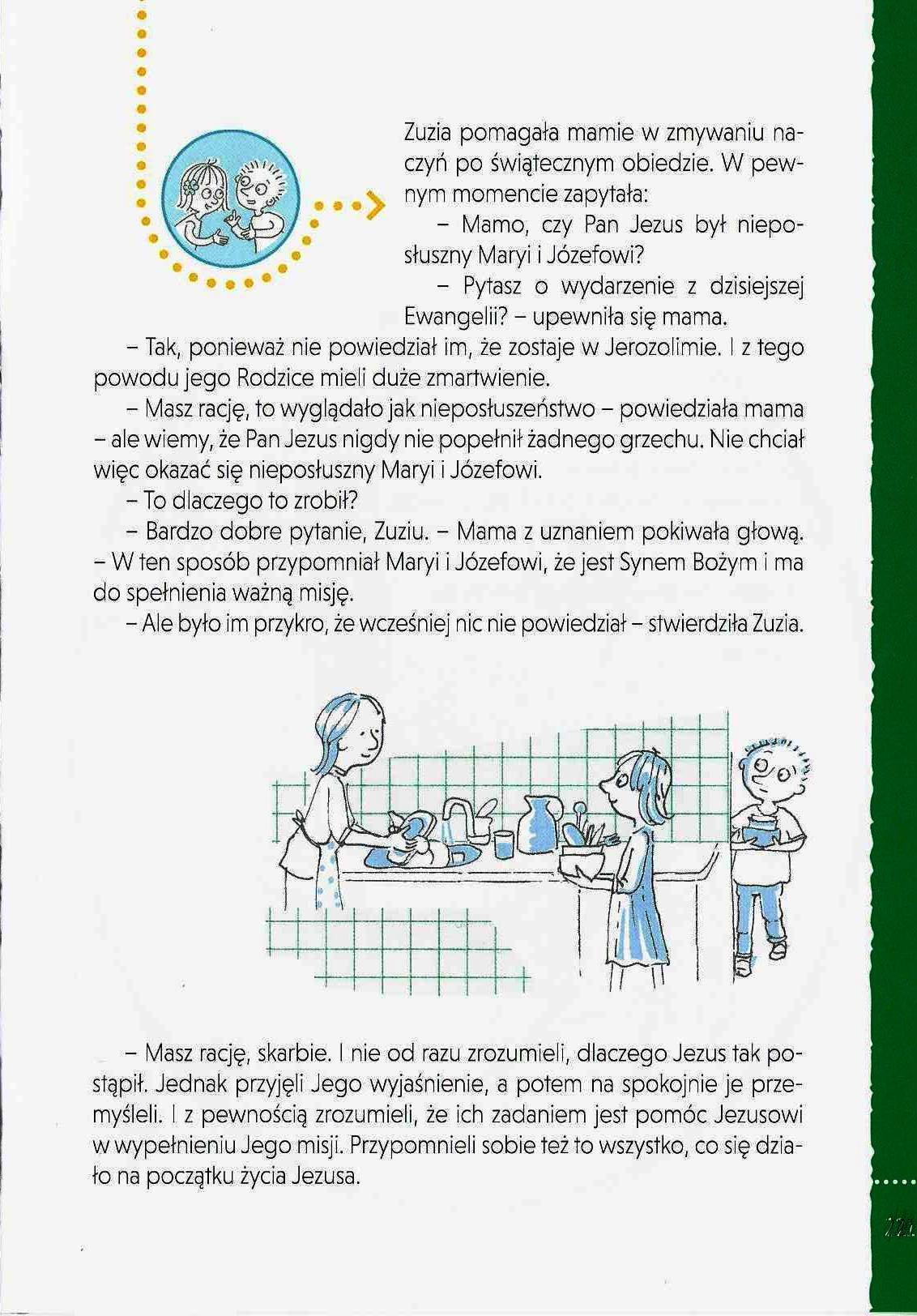 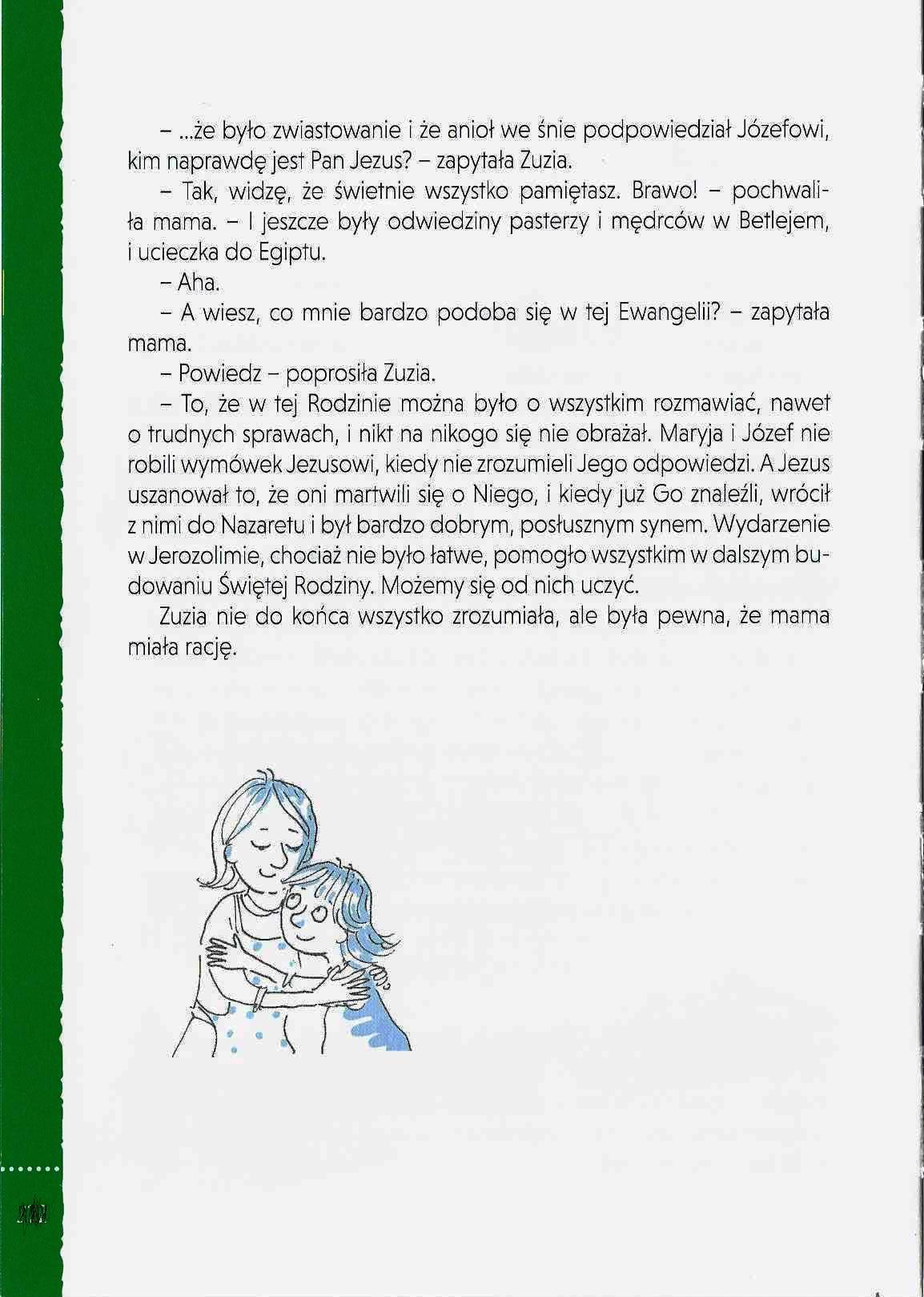 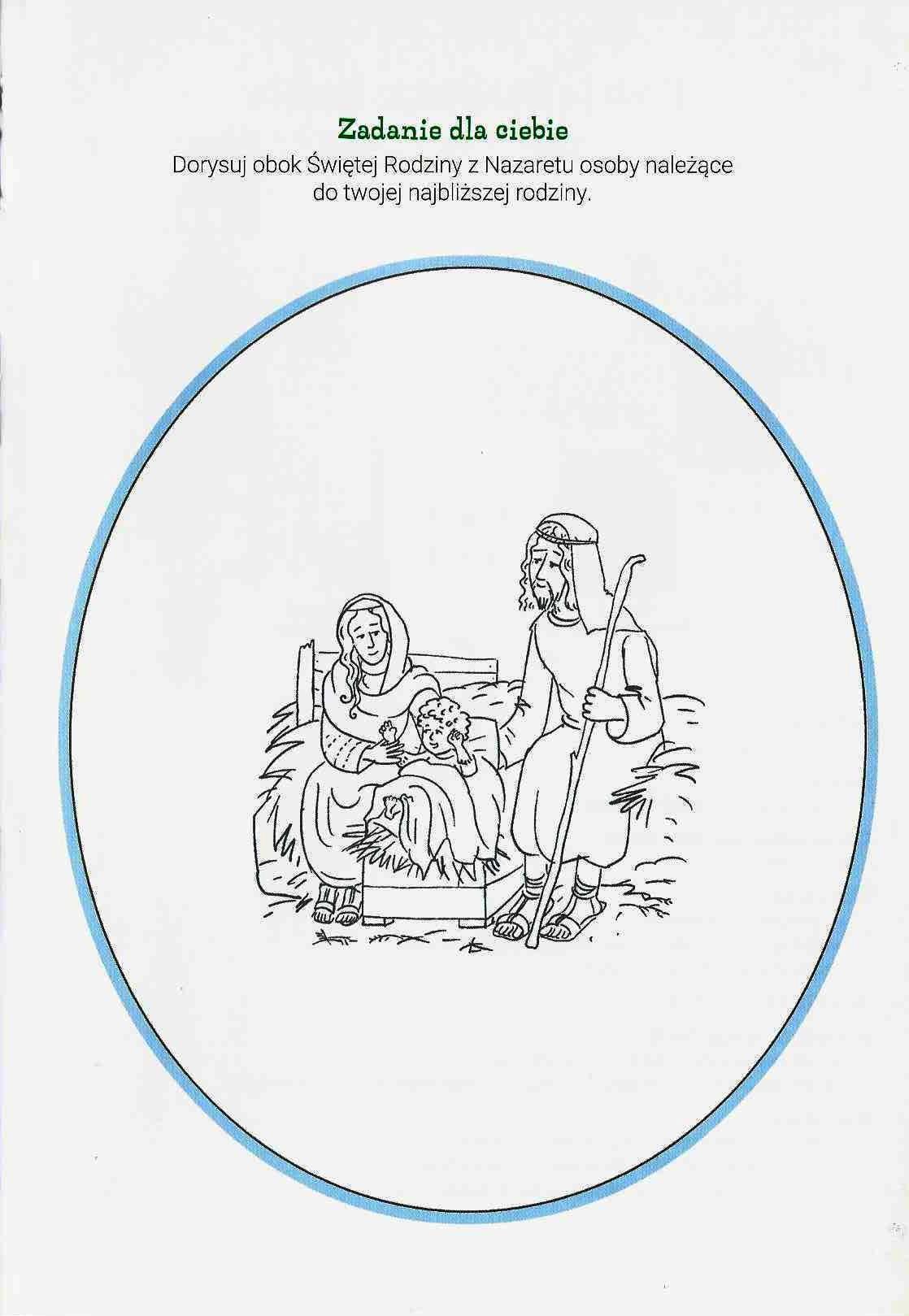 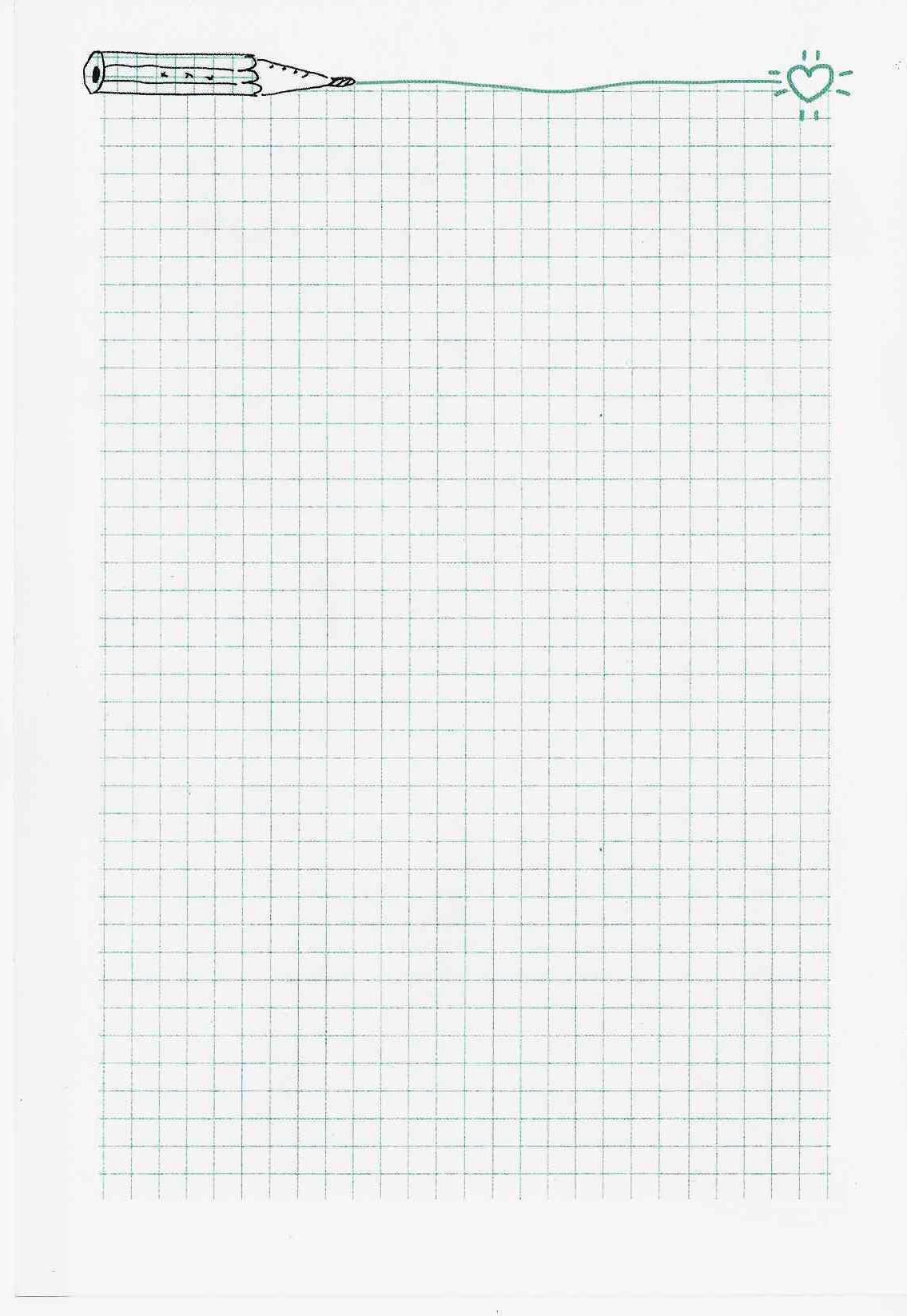 